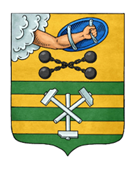 ПЕТРОЗАВОДСКИЙ ГОРОДСКОЙ СОВЕТРАСПОРЯЖЕНИЕ16 августа 2023 г.                                                                                              № 21-рО созыве сессии Петрозаводского городского Совета 29 созываНа основании статей 21 и 28 Устава Петрозаводского городского округа:1. Созвать сессию Петрозаводского городского Совета 29 созыва 15 сентября 2023 года в 11.00 часов в малом зале (пр. Ленина, 2, каб. 206) с повесткой дня:1) о внесении изменений в Решение Петрозаводского городского Совета от 15.12.2008 № XXVI/XXIV-481 «Об утверждении Перечня муниципального имущества Петрозаводского городского округа, предназначенного для оказания имущественной поддержки субъектов малого и среднего предпринимательства»;2) разное.2.  Аппарату Петрозаводского городского Совета обеспечить подготовку и проведение сессии Петрозаводского городского Совета.Председатель Петрозаводского городского Совета                                                Н.И. ДрейзисРазослать: в дело, в аппарат Петрозаводского городского Совета - 7, Главе Петрозаводского городского округа.